Героиня новогоднего утренника.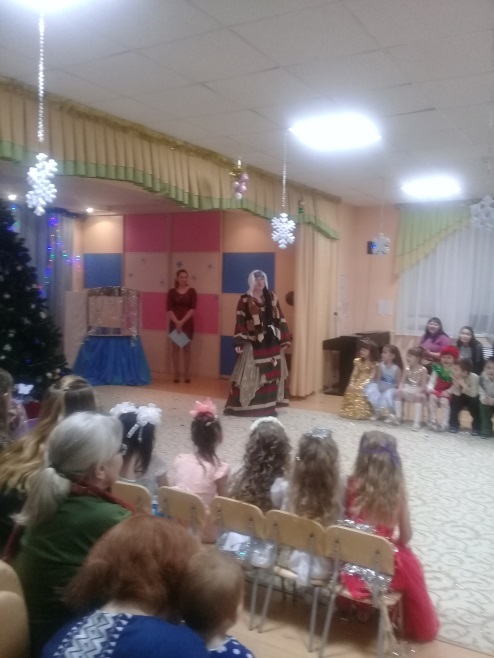 Воспитатель Грибова Вера СеменовнаВсе вот думают, что я – злая Бабушка Яга!А, я ведь Добрая, Смешная!И такая Заводная!Подготовка к новогодним утренникам в детском саду начинается задолго до праздника: пишется сценарий, согласовывается, утверждается, распределяются роли и т.д.	Но, раньше всего появляется идея… У нас она появилась после проведения осенних утренников в средних группах, где я сыграла «озорного Петрушку».	По замыслу музыкальногоруководителя, на зимнем празднике, мне нужно будет исполнитьроль «Емели», но…	Это «но» изменило мою «сценическую карьеру», меня почему-то увидели в качестве «Бабы Яги», которая планирует хорошо и весело встретить Новый Год в компании Емели!!!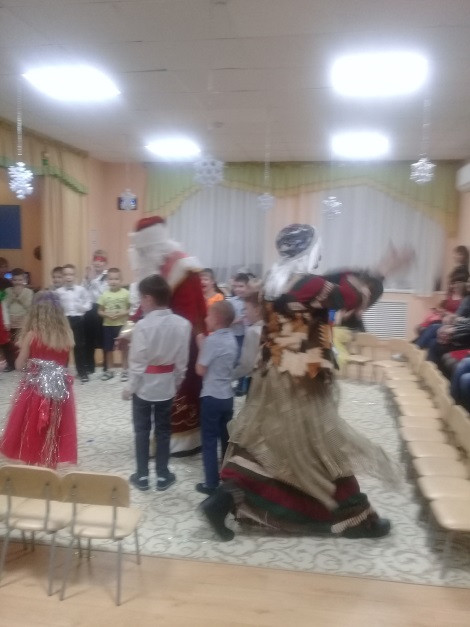 	Началась подготовка: изучение сценария, подготовка костюма.	Каждый раз, когда готовишься к выступлению, только от тебя самого зависит, как зрители встретят и воспримут твоего героя! Поэтому в создании образа «Бабы Яги» было решено внести некий креативный момент, выразив его в прическе и головном уборе героини.Передо мной стояла задача, зрителей-детей вовлечь в сюжет развлечения и по возможности сделать их активными участниками праздника. В этом мне помогла живая импровизация, которую мы вместе с другими героями, использовали в самых различных ситуациях.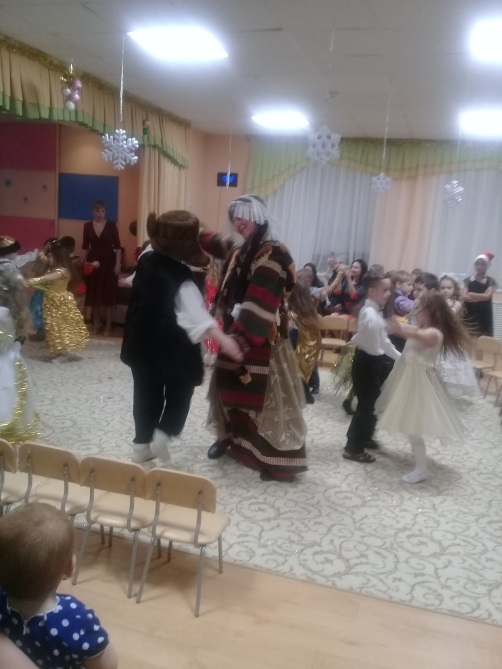 	Дети с радостью приняли участие и активно общались с «Бабой Ягой» на протяжении всего развлечения! Праздник удался на славу!Новогодний танец с Емелей.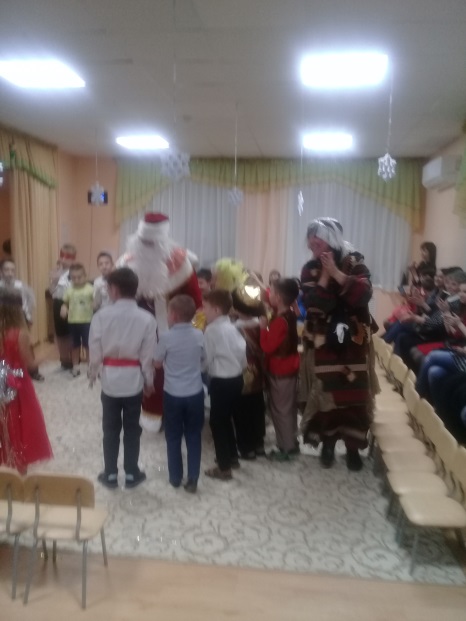 С Новым Годом! Ваша «Баба Яга».Сценарий новогоднего утренника для подготовительных групп «Чудеса под новый год»Действующие лица:ВедущийЕмеляЩукаБаба ЯгаДед МорозДети:Золотые рыбки - девочкиПомощники Емели– мальчики (брюки, жилетка, шляпа)Номера (песни):«Новогодний детский сад»«Мы пришли сегодня к ёлке»Хоровод «В лесу родилась елочка»Номера (танцы):Танцевальная композиция «Новый год, новый год!»Танец золотых рыбок «Три желания»Танец мальчиков «Потолок ледяной»Парный танец «Слышишь, кто-то идет»Игры:«Елочки-пенечки»«Елки бывают разные»«Собери гирлянды»«Наряди елочку»Звучит торжественная музыка.Вед: Открывает в Новый год сказочные двери,Пусть заходит в этот зал тот, кто в сказку верит.Пусть заходит в этот дом тот, кто дружит с песней.Начинаем зимний праздник, нет его чудесней!Дети забегают в зал с подарочными коробками.1 НОМЕР: Танцевальная композиция «Новый год, новый год!»Вед: Время бежит всё вперёд и вперёд,Вот на пороге стоит Новый год.Праздник пора начинать нам, друзья.Пойте, пляшите, скучать здесь нельзя!1реб: Этот праздник на планетеЛюбят взрослые и дети.Дверь откроем, пусть войдетК нам волшебный Новый год!2реб: Пусть шагает он по кругу,Рады мы ему, как другу!Ждем чудес и волшебства!Крикнем все ему…Все: Ура!2 НОМЕР: Дети исполняют песню «Новогодний детский сад» (после песни, дети кладут подарки возле елки, садятся на стульчики)Вед: Хоть красива наша елкаИ блестят на ней иголки,В темноте она стоитОгоньками не горит.Дружно крикнем: «Раз, два, триНаша елочка, свети!»Елка загораетсяЗвучит волшебная музыка, на музыку ведущий говорит словаВед: Говорят, под Новый год – что ни пожелаетсяВсе всегда произойдет – все всегда сбывается!Вот бы в сказке побывать.Дети, вы хотите побывать в сказке?Ну что же! В сказке – так в сказке! Пусть сказка сама придет к нам в детский сад!Звучит музыка, Емеля начинает шевелиться на лавочке, храпит.Вед: Это кто ж в углу храпит?Все веселье он проспит.Эй, дружок, с печи слезай,Кто ты будешь, отвечай!Емеля: Ну, Емеля! Ну и че!Че толкаешься в плечо?Вед: Да, умылся б ты, Емеля,Больно сонный ты на вид.Емеля: Лень мне! Спинушка болит.Отлежал я все бока,Не хочу идти пока.Вед: Ты, Емелюшка, вставай!Да на пруд скорей ступай.Там лицо свое умой,Да беги, скорей домой.Щас придет Баба-ЯгаНе уйти тебе тогда.Емеля: Вот и правда, побегу,Обману Бабу-Ягу!Звучит музыка, Емеля подбегает к колодцу, накланяется, из колодца появляется щука. Звучит музыка волшебства, гаснет светЩука: Емелюшка, здравствуй!Емеля: Здорово, Щука!Щука: Сегодня, в новогодний праздник, любое твое желание исполню. Все, что хочешь, для тебя сделаю. Хочешь, мои подружки-золотые рыбки, танец для тебя станцуют, и ты узнаешь, какие у них желания есть!Емеля: Конечно, хочу!Щука: Рыбки, подружки, выходите! Свой танец волшебный покажите.3 НОМЕР: Танец золотых рыбок «Три желания» (девочки)Щука:Емелюшка, вот видишь, какие у нас мечты! Да какая я волшебница! Пришло твое время загадывать желание! Только когда будешь загадывать желание, не забудь сказать слова заветные:«По щучьему велению, по моему хотению» – и все тебе будет!Щука исчезает. Включается светЕмеля: Вот счастье-то привалило, не зря умываться пошел, и чего бы мне такого пожелать? Пряников килограмм? Леденец карамельный? Нет, мне от Бабы-Яги сбежать поскорее надо, до дому, а ногами-то идти лень…Хороша у была у бабуси печь…О, придумал!По щучьему велению,По моему хотению!Сапоги-скороходы появись!Из колодца кидают сапоги-скороходы (валенки). Емеля их примеривает. Сапоги не дают ему стоять на месте. Под музыку Емеля выбегает из зала.Вед: А путь Емели лежит через зимний сказочный лес, где стоят елочки да пенечки. Давайте, поможем Емеле пробраться через них. Чем правильней вы показываете, тем быстрей он проедет через лес.Игра «Елочки- пенечки»Дети стоят в кругу. Под песню идут по кругу хороводным шагом.На припев внимательно слушают слова песни. На слово «ёлочки» встают и хлопают руками над головой.На слово «пенечки» садятся на корточки и обхватывают руками колени.Вед: Ой, ребята, что за шум! Садитесь скорее на стульчики, кто же это к нам идет?!Под музыку в зал заходит Баба-Яга с дровами и избушка на-курьих ножках. Пританцовывая, избушка останавливаются возле елки, Баба Яга идет к лавочке Емели.Яга: Ах, ты фулюган противный, обманул – таки, бабушку. Чую я, детишки, помогли вы ентому лентяю сбежать. Ух, и рассердилась я! Ух и разбушевалась я! (смотрит на избушку) А ты чего это за мной прискакала? А ну ступай давай, да догони Емелю! Верни несчастного на место!Под музыку избушка уходит из зала.Яга:Таааак. Точно знаю, что детишки тут без вас не обошлось! Отвечайте-ка скорее куда Емелю спрятали?! (заглядывает под стулья родителей, детей и т.д.)Чаво бы вам такого сделать вредного? Ах, знаю я. В моем лесу никто еще от меня не убегал! Каждое деревце меня знает! А ну выходите елочки зеленые, да покажите мне в какую сторону Емеля побежал!Игра с Бабой ЯгойБаба Яга: Спасибо вам, мои колючие! Далеко убежал, не видать. Ага, я придумала!Приближается Новый год,Каждый подарочков на праздник ждет,Если подарки к вам не дойдут, Все ребятишки здесь заревут (хохочет).Побегу скорее в лес,Пока Дед Мороз на сани не залез!Отберу его мешок, пусть у всех здесь будет ШОК!Эники – беники – метёлки,Не будет новогодней ёлки.Бабушка немного поколдует,Подарочков на Новый год не будет(хохочет и убегает)Гаснет свет, елка выключается. Свет включается!!!Вед: Что нам делать, ребята? Как подарки у Бабы Яги забрать? И елка наша не горит! Ребята, вы волшебные слова знаете? (дети кричат слова, но всё не то). Нет, это не такие слова. Кто же нам поможет?Звучит русская народная мелодия и выходит Емеля с ведрами. Ведра ставит у колодца, подходит к ведущей. Во время диалога, два мальчика незаметно садятся под ведра.Емеля: О, опять вы! Чего пригорюнились? Новый год же на дворе. Я вот даже за водой пошел, хотя и лень.Вед: Да Баба-Яга испортила нам весь праздник, Дед Мороза в лесу подкараулила, подарки у него забрала! Елочку нашу потушила!Емеля:Вот старая, ну попадись мне на пути!Вед:Емеля,она их забрала, потому что мы тебе убежать помогли. Может ты нам помочь сможешь?Емеля: Один я точно не смогу вам помочь! А что-то мои помощников не видать! А ну выходите! В веселом танце закружитесь!5 НОМЕР: Танец мальчиков с Емелей. Во время танца, два мальчика незаметно садятся под ведра.Емеля:Ух, утанцевался тут я с вами! Вообще – то мне за водой надо, но так неохота. Вед:А ты, Емеля вспомни что тебе щука говорила! И пусть ведра сами идут домой!Емеля: Точно! Совсем забыл про волшебство!По щучьему велению,По моему хотению. Ступайте ведра домой! Ведра под музыку обходят елку и уходят из зала.Емеля:Ай, да щука. Не обманула меня! Вот спасибо вам, друзья! Помогу теперь вам Я. Ну что могу сказать. Раз такое дело, надо Дедушку Мороза звать! Вы готовы ребята? Давайте все вместе скажем:По щучьему велению,По моему хотению.Дед Мороз сюда явись,С Бабкой-Ежкой разберись!Дети говорят слова. Дед Мороз не идет.Емеля: Ох, что-то не получилось. А потому что родители нам не помогали! Давайте все вместе скажем. Три-четыре…По щучьему велению,По моему хотению.Дед Мороз сюда явись,С Бабкой-Ежкой разберись!Звучит музыка волшебства в зал входит Дед Мороз.Дед Мороз: Здравствуйте, мои друзьяЯ – гость ваш Новогодний!Борода моя седая и в снегу ресницы,Коли я пришел сюда – будем веселиться!6 НОМЕР: Песня «Мы пришли сегодня к елке»Дед Мороз: Ох, молодцы ребята. А играть то вы умеете?Игра «Елочки бывают разные…»Украсили мы елочку разными игрушками, а в лесу елочки разные растут, и широкие, и низкие, высокие, тонкие.Правила игры:Вот если я скажу"высокие" - поднимайте руки вверх"низкие" - приседайте и руки опускайте"широкие" - делайте круг шире"тонкие" - делайте круг уже.А теперь поиграем! (Дед Мороз играет, стараясь запутать детей)После игры дети садятся на стулья.Дед Мороз: Я веселый Дед Мороз,Я подарки вам принес.Открывает мешок, а там мишура.Дед Мороз: Что-то я не понял, а где же подарки?Вед: Дед Мороз! Это Баба-Яга тебя обманула. Мешок подменила, а подарки себе забрала.Дед Мороз: Ах, ты старая Яга!Обманула ты меня!Где волшебный посох мой! (ищет посох и находит его)Бабка встань передо мной!В зал кружась залетает Баба-Яга и Избушка.Яга: Это что такое было? Кто это нам помешал с Кощеюшкой праздник праздновать?!Дед Мороз:Ох, позлила ты меня! Ребята! Как нам быть теперь с Ягой,Злобной бабушкой такой?Яга: Кто здесь бабушка у нас?Сам ты будешь старый дедМне всего 2 тыщи лет!Дед Мороз: Ты давай не молодись,Где подарки, объяснись!Яга: Все вот думают, что я,Злая бабушка Яга!А я ведь добрая, смешнаяДа такая заводная!Просто в праздник Новый годЯ всегда одна (вздыхает)…и кот!Никто Бабку не поздравитИ подарка не подарит.Думала Емеля хоть со мной повеселиться, и то убежал, хотя ему все лень. Вот я рассердилась самую малость.Дед Мороз: Так ты нам подарки вернешь или нет?Яга: Помогите мне, ребята,Дом мой привести в порядок.И за это вам друзья,Все отдам подарки я.Игра 1.«Собери гирлянды»Необходимо две веревки, набор бумажных снежинок, прищепки. Две команды собирают гирлянды на скорость.Яга: Ой, как украсили-то красиво! Ну что, моя избушечка! Поди домой! (избушка под музыку выходит из зала) Такс, только вот для праздника мне украшенной елочки не хватает, себе то вон какую красавицу украсили, а обо мне позабыли! Пора исправлять!Игра 2. «Наряди елочку»Для игры необходимо две искусственные елки и два одинаковых набора игрушек. Дети могут разделиться на пары, на команды или играть каждый за себя. По команде деда мороза пары или команды бегут к своей елочке и наряжают ее. Причем в этой игре важно закончить первым наряжать и нарядить елку так, чтобы она была украшена со всех сторон, а не с одной.Дед Мороз: Смотри, Ягуся, какие елочки тебе поставили. Молодцы! Ну что, украсили все к празднику. Возвращай подарки!Яга: А мне бы еще для полного счастья посмотреть как детки танцуют в Новый год!7 НОМЕР: Общий танец «Слышишь, кто то идет»Яга: Все, решила! Щас пойдуИ подарки принесу!Только вот они в лесуЯ туда пока дойду…Лето уж настанет!Баба Яга хохочет и убегает из залаЕмеля:Вот дак дела! Как лето уж настанет! Без подарков Новый год не придет!По щучьему велению,По моему хотению,Ну-ка, Щука, не зевай,Сапоги-скороходы мне давай!Побегу я за Ягой,Пусть отдаст подарок мой!Из колодца выкидывают «сапоги-скороходы». Емеля, надев их, бегает по залу. Выбегает из одной двери и забегает в другую с Бабой Ягой.Дед Мороз:А ну признавайся, старая! Куда подарки подевали? Яга:Куда, куда. В колодец обронила.Щуку, в гости заманила!Не будет у вас подарков друзья!Вед: Баба Яга! Ты же обещала нам! Ребята все твои задания выполнили!Яга: Да, избушку вы мне украсили, елку нарядили, а праздник я все равно справлять так одна и буду! (плачет). Вот вы так красиво танцевали и пели! А я тоже хочу с вами потанцевать! Вед: Ребята, потанцуем с Бабушкой Ягой? Позовем ее в наш дружный хоровод? Становись честной народ,В развеселый хоровод!Вместе справим праздник ёлки,Долгожданный Новый год!7 НОМЕР: Хоровод «В лесу родилась елочка» (все герои+дети)Под конец песни загорается елочка!!!Яга: Спасибо вам, ребятишечки! Вы меня так порадовали! Со мной уж триста лет никто не плЯсал! Отдам я вам подарки, только вот мне помощь ваша нужна! Колодец то глубокий! Одной мне не достать!Дед Мороз: Не переживайте Баба Яна! Не зря же говорят, что чудеса под новый год случаются! А ну хватай Емеля канат, и вы ребятишки! Давайте вытащим подарки из колодца!Баба Яга, Емеля, дети, Дед Мороз, тянут канат.Дед Мороз: Быстрей садитесь, детвора,Подарки раздавать пора!Все герои раздают детям подарки. Емеля: Пусть звучат повсюду песни,Веселится весь народ!В каждый дом приходят радость,Новый день и Новый год!Баба Яга: Пусть этот год богатым будетНа удачу и тепло!Пусть живут на радость людямВера, счастье и добро!Дед Мороз: Чтобы в вашей жизни былоИ веселие, и смех.С Новым Годом, с Новым Годом!Поздравляем всех, всех, всех!До встречи в будущем году!Меня вы ждите, я приду!Дед Мороз, Емеля и Баба-Яга уходят.